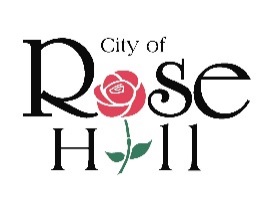 MINUTESTHE REGULAR MEETING OF THE ROSE HILL CITY COUNCILMONDAY, APRIL 6, 2015 – 7:00 P.M.ROSE HILL CITY HALL/COUNCIL CHAMBERSCall to OrderThe regular meeting of the Rose Hill City Council was called to order at 7:00 p.m. by Mayor Jason Jones.  Councilmembers present: Bob Klem, Larry Carlson, Beth Pompa, Lionel Diamond 	and Ross Chappell.  Administration and staff present:   Austin Gilley, City Administrator; Kelly Mendoza, City Clerk, and Andrew Marino, City Attorney.  Invocation and Flag SaluteMayor Jason Jones gave the invocation, followed by the flag salute.Approval of MinutesMOTION (by L. Diamond): To approve the 03/16/15 Regular Council Meeting minutes.  SECOND by R. Chappell with MOTION PASSING 5-0.  ClaimsMOTION (by R. Chappell): To approve the payment of claims for Appropriation Ordinance No. 7.  SECOND by B. Pompa with MOTION PASSING 5-0.Citizen ForumThere were none.Approval of AgendaMOTION (by L. Carlson): To approve the 04/06/15 agenda.  SECOND BY B. Klem with MOTION PASSING 5-0.2015 Street Maintenance Plan ReviewMOTION (by B. Klem): To proceed with the 2015 street maintenance plan using cash reserves and moving Harris Dr. to the reconstruct list.  SECOND by B. Pompa with MOTION PASSING 5-0.Application for Public Exhibition of FireworksMOTION (by L. Carlson): To approve the application for a fireworks display to be held July 4, 2015.  SECOND BY B. Pompa with MOTION PASSING 5-0.Review of Community Entrance SignsConsensus of Council to engage a sign fabricator to duplicate the existing signs.Staff ReportsAdministrator Gilley presented the Council with the latest status report.AdjournmentThere being no further business to come before Council, the following:MOTION (by B. Klem): To adjourn the meeting at 7:55 p.m.  SECOND by B. Pompa, with MOTION PASSING 5-0. Respectfully submitted:Kelly Mendoza		City Clerk